Election(s) Covered in this ReportOrganisation: Western Australia BranchElection: Casual Vacancy	Election Decision No/s: E2019/131Rules	Rules used for the election: [175V: Incorporates alterations of 06/02/2017 [2016/318]](replaces 25/09/2014 [R2014/4] version)	Rules difficult to apply/interpret: None	 	Model Rule reference (if any):  N/AFor more details see the Model Rules on the AEC website:  (https://www.aec.gov.au/About_AEC/AEC_Services/Industrial_Elections) Roll of VotersAs there were no contested offices, no Roll of Voters was required.IrregularitiesOther MattersReturning Officer actions required (Section 193): NoSigned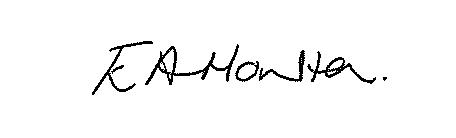 Liz HoultonReturning Officer Australian Electoral CommissionE: waelections@aec.gov.auP: 08 6363 805616 August 2019AttachmentsDeclaration of Results for Contested Offices – WA Details of written allegations of irregularities, and action taken by AEC:   N/AOther irregularities identified, and action taken: N/AOther irregularities identified, and action taken: N/AWestern Australia Branch